Решение Собраия депутатов Александровского сельского поселения Моргаушского района Чувашской Республики  от 22 февраля 2019 года №С-44/1О внесении изменений в решение Собрания депутатов Александровского сельского поселения Моргаушского района Чувашской Республики от 12.12.2018 г. № С-40/1 «О бюджете  Александровского сельского поселения Моргаушского района Чувашской Республики на 2019 год и  плановый период 2020 и 2021 годов»	В соответствии со статьей 23 Положения «О регулировании бюджетных правоотношений в Александровском сельском поселении Моргаушского района Чувашской Республики», утвержденного решением Собрания депутатов Александровского сельского поселения Моргаушского района Чувашской Республики от 23.10.2014 года № С-49/2 Собрание депутатов Александровского сельского поселения Моргаушского района Чувашской Республики решило: Статья 1. Внести  в решение Собрания депутатов Александровского сельского поселения Моргаушского района Чувашской Республики от 12.12.2018 года № С-40/1 «О бюджете Александровского сельского поселения Моргаушского района Чувашской Республики на 2019 год и плановый период 2020 и 2021 годов» следующие изменения:статью 1 изложить в следующей редакции: «1. Утвердить основные характеристики бюджета Александровского сельского поселения Моргаушского района Чувашской Республики на 2019 год:прогнозируемый общий объем доходов бюджета Александровского сельского поселения Моргаушского района Чувашской Республики в сумме 2 642 472,96 рублей, в том числе объем межбюджетных трансфертов из районного бюджета Моргаушского района Чувашской Республики в сумме 2 049 657,96 рублей;общий объем расходов бюджета Александровского сельского поселения Моргаушского района Чувашской Республики в сумме 2 813 746,46 рублей;предельный объем муниципального долга в сумме 0,00  рублей;верхний предел муниципального внутреннего долга на 1 января 2020 года в сумме 0,00  рублей, в том числе верхний предел долга по муниципальным гарантиям в сумме 0,00 рублей;прогнозируемый дефицит бюджета Александровского сельского поселения Моргаушского района Чувашской Республики в сумме 171 273,50 рублей.2. Утвердить основные характеристики бюджета Александровского сельского поселения Моргаушского района Чувашской Республики на 2020 год:прогнозируемый общий объем доходов бюджета Александровского сельского поселения Моргаушского района Чувашской Республики в сумме 2 215 776,00 рублей, в том числе объем межбюджетных трансфертов из районного бюджета Моргаушского района Чувашской Республики в сумме 1 618 581,00  рублей;общий объем расходов бюджета Александровского сельского поселения Моргаушского района Чувашской Республики в сумме 2 215 776,00 рублей, в том числе условно утвержденные расходы в сумме 43 300,00 рублей.предельный объем муниципального долга в сумме 0,00  рублей;верхний предел муниципального внутреннего долга на 1 января 2021 года в сумме 0,00 рублей, в том числе верхний предел долга по муниципальным гарантиям в сумме 0,00 рублей.3. Утвердить основные характеристики  бюджета Александровского сельского поселения Моргаушского района Чувашской Республики на 2021 год:прогнозируемый общий объем доходов бюджета Александровского сельского поселения Моргаушского района Чувашской Республики в сумме 2 222 016,00 рублей, в том числе объем межбюджетных трансфертов из районного бюджета Моргаушского района Чувашской Республики в сумме 1 618 581,00 рублей;общий объем расходов бюджета Александровского сельского поселения Моргаушского района Чувашской Республики в сумме 2 222 016,00  рублей, в том числе условно утвержденные расходы в сумме  87 000,00 рублей;предельный объем муниципального долга в сумме 0,00 рублей;верхний предел муниципального внутреннего долга на 1 января 2022 года в сумме 0,00 рублей, в том числе верхний предел долга по муниципальным гарантиям в сумме 0,00 рублей»;приложение 2 изложить в следующей редакции:Приложение 2к решению Собрания депутатов Александровскогосельского поселения Моргаушского района Чувашской Республики от 12.12.2018 г. № С-40/1«О бюджете Александровского  сельского поселения Моргаушского района Чувашской Республики на 2019 год и плановый период 2020 и 2021 годов»ПЕРЕЧЕНЬ главных администраторов доходов бюджета Александровского  сельского поселения Моргаушского района Чувашской Республики»;3)приложение 4 изложить в следующей редакции:4) в статье 7:в части 1:в пункте «а» слова «приложению 6» заменить словами «приложениям 6-6.1;в пункте «в» слова «приложению 8» заменить словами «приложениям 8-8.1;в пункте «д» слова «приложению 10» заменить словами «приложениям 10-10.1;в части 2:в абзаце 2 слова «648 105,00  рублей» заменить словами  «1 068 215,46 рублей»;в абзаце 6 слова «648 105,00 рублей» заменить словами  «896 941,96  рублей»;5) в статье 8:часть 1 изложить в следующей редакции:1.Установить, что в составе бюджета Александровского сельского поселения Моргаушского района Чувашской Республики учтены расходы за счет целевых субсидий и субвенций из республиканского бюджета Чувашской Республики:на 2019 год в сумме 678 480,00 рублей, в том числе на:осуществление дорожной деятельности, кроме деятельности по строительству, в отношении автомобильных дорог местного значения в границах населенных пунктов поселения, в сумме 586 999 ,00 рублей;осуществление полномочий по первичному воинскому учету на территориях, где отсутствуют военные комиссариаты, в сумме 89 945 ,00 рублей;осуществление государственных полномочий Чувашской Республики по организации и осуществлению мероприятий по регулированию численности  безнадзорных животных в       сумме 1 536,00  рублей»; на 2020 в сумме 484 881,00 рублей, в том числе на:осуществление дорожной деятельности, кроме деятельности по строительству, в отношении автомобильных дорог местного значения в границах населенных пунктов поселения, в сумме 394 370,00 рублей;осуществление полномочий по первичному воинскому учету на территориях, где отсутствуют военные комиссариаты, в сумме 88 975,00 рублей;осуществление государственных полномочий Чувашской Республики по организации и осуществлению мероприятий по регулированию численности  безнадзорных животных в сумме 1 536,00 рублей»;на 2021 в сумме 483 951,00 рублей, в том числе на:осуществление дорожной деятельности, кроме деятельности по строительству, в отношении автомобильных дорог местного значения в границах населенных пунктов поселения, в сумме 393 440,00 рублей;осуществление полномочий по первичному воинскому учету на территориях, где отсутствуют военные комиссариаты, в сумме 88 975,00 рублей;осуществление государственных полномочий Чувашской Республики по организации и осуществлению мероприятий по регулированию численности  безнадзорных животных в       сумме 1 536,00 рублей».6)  дополнить приложением 6.1  следующего содержания:                                                                                                                       «Приложение 6.1к решению Собрания депутатов                                                                                                                                   Москакасинского сельского поселения Моргаушского района Чувашской Республики от  12.12.2018г. № С-40/1 «О  бюджете Александровского   сельского поселения Моргаушского района Чувашской Республики на 2019 год и плановый период 2020 и 2021 годов»ИЗМЕНЕНИЕраспределения бюджетных ассигнований по разделам, подразделам,целевым статьям (муниципальным программам Моргаушского районаЧувашской Республики и непрограммным направлениям деятельности)и группам (группам и подгруппам) видов расходов классификациирасходов бюджета Александровского сельского поселения Моргаушского района Чувашской Республики на 2019 год,предусмотренного приложениями 6  к  решению Собрания депутатов Александровского сельского поселения Моргаушского районаЧувашской Республики «О бюджете Александровского сельского поселения Моргаушского района Чувашской Республикина 2019 год и плановый период 2020 и 2021 годов»                                                                                                                                                                  (руб.)»;4) дополнить приложением 8.1 следующего содержания:                                                                                                                       «Приложение 8.1к решению Собрания депутатов                                                                                                                                   Александровского сельского поселения Моргаушского района Чувашской Республики от  12.12.2018 г. № С-40/1 «О  бюджете Александровского сельского поселения Моргаушского района Чувашской Республики на 2019 год и плановый период 2020 и 2021 годов»ИЗМЕНЕНИЕраспределения бюджетных ассигнований по целевым статьям (муниципальным программам Моргаушского районаЧувашской Республики и непрограммным направлениям деятельности), группам (группам и подгруппам) видов расходов,разделам, подразделам классификации расходов бюджета Александровского сельского поселения Моргаушского района Чувашской Республики на 2019  год,предусмотренного приложениями 8 к  решению Собрания депутатов Александровского сельского поселения Моргаушского района Чувашской Республики «О бюджете Александровского сельского поселения Моргаушского района Чувашской Республики на 2019 год и плановый период 2020 и 2021 годов»                                                                                                                     (руб.)»;            5) дополнить приложением 10.1 следующего содержания:                                                                                                                      «Приложение 10.1к решению Собрания депутатов                                                                                                                                   Александровского  сельского поселения Моргаушского района Чувашской Республики от  12.12.2018 г. № С-40/1 «О  бюджете Александровского       сельского поселения Моргаушского района Чувашской Республики на 2019 год и плановый период 2020 и 2021 годов»ИЗМЕНЕНИЕведомственной структуры расходов бюджета Александровского сельского поселения Моргаушского района Чувашской Республики на 2019 год, предусмотренного приложениями 10 к решению Собрания депутатов Александровского сельского поселения Моргаушского района Чувашской Республики «О бюджете Александровского сельского поселения Моргаушского района Чувашской Республикина 2019 год и плановый период 2020 и 2021 годов» (руб.)      ».13) приложение 12 изложить в следующей редакции:« Приложение 12							к решению Собрания депутатов Александровского сельского поселения Моргаушского района Чувашской Республики от 12.12.2018 г. № С-40/1						«О бюджете Александровского сельского поселения Моргаушского района Чувашской Республики на 2019 год и плановый период 2020 и 2021 годов» Источники внутреннегофинансирования дефицита бюджета Александровского сельского поселенияМоргаушского района Чувашской Республикина 2019 год».Статья 2.  Настоящее решение опубликовать в средствах массовой информации.         Глава Александровского  сельского поселения                                                                 С.Г.НикифороваРешение Собраия депутатов Александровского сельского поселения Моргаушского района Чувашской Республики  от 22 февраля 2019 года №С-44/2О реализации Плана мероприятий по противодействию коррупции в Александровскомсельском поселении Моргаушского района Чувашской Республики за 2018 годВ соответствии с  Указом Президента Российской Федерации от 29.06.2018 г. №378 "О национальном плане противодействия коррупции на 2018 – 2020 годы" и в целях создания эффективных условий для недопущения коррупции в Александровском сельском поселении Моргаушского районе Чувашской Республики, ее влияния на деятельность органа местного самоуправления Александровского сельского поселения Моргаушского района Чувашской Республики, обеспечения законных прав и интересов граждан и организаций, Собрание депутатов Александровского сельского поселения Моргаушского района Чувашской Республики решило:1.Принять к сведению информацию о реализации Плана мероприятий по противодействию коррупции в  Александровском сельском поселении Моргаушского района Чувашской Республики за 2018 год.(Приложение)3. Настоящее решение подлежит официальному опубликованию. Александровского сельского поселения                                    С.Г.НикифороваПриложениек решению Собрания депутатовАлександровского сельского поселенияМоргаушского района Чувашской Республики от 22.02.2019 г. №С-44/2Информация о реализации Плана мероприятий по противодействию коррупции в Александровском сельском поселении Моргаушского района Чувашской Республики за 2018 год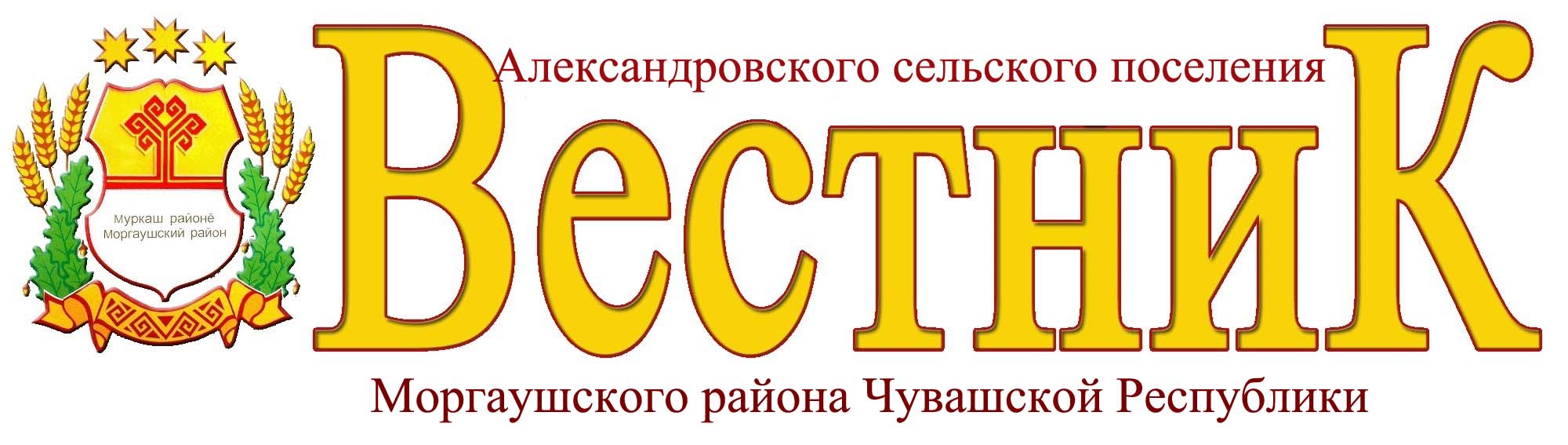 Газета органов местного самоуправления Александровского сельского поселения  Моргаушского района Чувашской РеспубликиКод бюджетной классификации Российской ФедерацииКод бюджетной классификации Российской ФедерацииНаименование доходаадминистратора доходовдохода бюджета поселенияНаименование дохода993Администрация Александровского  сельского поселения Моргаушского района Чувашской РеспубликиАдминистрация Александровского  сельского поселения Моргаушского района Чувашской Республики993     1 08 04020 01 1000 110Государственная пошлина за совершение нотариальных действий должностными лицами органов местного самоуправления, уполномоченными в соответствии с законодательными актами Российской Федерации на совершение нотариальных действий9931 11 05025 10 0000 120Доходы, получаемые в виде арендной платы, а также средства от продажи права на заключение договоров аренды за земли, находящиеся в собственности сельских поселений (за исключением земельных участков муниципальных бюджетных и автономных учреждений)9931 11 05027 10 0000 120Доходы, получаемые в виде арендной платы за земельные участки, расположенные в полосе отвода автомобильных дорог общего пользования местного значения, находящихся в собственности сельских поселений9931 11 05035 10 0000 120Доходы от сдачи в аренду имущества, находящегося в оперативном управлении органов управления сельских поселений и созданных ими учреждений (за исключением имущества муниципальных бюджетных и автономных учреждений)9931 11 05325 10 0000 120Плата по соглашениям об установлении сервитута, заключенным органами местного самоуправления сельских поселений, государственными или муниципальными предприятиями либо государственными или муниципальными учреждениями в отношении земельных участков, находящихся в собственности сельских поселений9931 11 07015 10 0000 120Доходы от перечисления части прибыли, остающейся после уплаты налогов и иных обязательных платежей муниципальных унитарных предприятий, созданных сельскими поселениями9931 11 08050 10 0000 120Средства, получаемые от передачи имущества, находящегося в собственности сельских поселений (за исключением имущества муниципальных бюджетных и автономных учреждений, а также имущества муниципальных унитарных предприятий, в том числе казенных), в залог, в доверительное управление9931 11 09035 10 0000 120Доходы от эксплуатации и использования имущества автомобильных дорог, находящихся в собственности сельских поселений9931 11 09045 10 0000 120Прочие поступления от использования имущества, находящегося в собственности сельских поселений (за исключением имущества муниципальных бюджетных и автономных учреждений, а также имущества муниципальных унитарных предприятий, в том числе казенных)9931 13 01540 10 0000 130Плата за оказание услуг по присоединению объектов дорожного сервиса к автомобильным дорогам общего пользования местного значения, зачисляемая в бюджеты сельских поселений9931 13 01995 10 0000 130Прочие доходы от оказания платных услуг (работ) получателями средств бюджетов сельских поселений9931 13 02065 10 0000 130Доходы, поступающие в порядке возмещения расходов, понесенных в связи с эксплуатацией имущества сельских поселений9931 13 02995 10 0000 130Прочие доходы от компенсации затрат бюджетов сельских поселений9931 14 01050 10 0000 410Доходы от продажи квартир, находящихся в собственности сельских поселений9931 14 02052 10 0000 410Доходы от реализации имущества, находящегося в оперативном управлении учреждений, находящихся в ведении органов управления сельских поселений (за исключением имущества муниципальных бюджетных и автономных учреждений), в части реализации основных средств по указанному имуществу9931 14 02053 10 0000 410Доходы от реализации иного имущества, находящегося в собственности сельских поселений (за исключением имущества муниципальных бюджетных и автономных учреждений, а также имущества муниципальных унитарных предприятий, в том числе казенных), в части реализации основных средств по указанному имуществу9931 14 02052 10 0000 440Доходы от реализации имущества, находящегося в оперативном управлении учреждений, находящихся в ведении органов управления сельских поселений (за исключением имущества муниципальных бюджетных и автономных учреждений), в части реализации материальных запасов по указанному имуществу9931 14 02053 10 0000 440Доходы от реализации иного имущества, находящегося в собственности сельских поселений (за исключением имущества муниципальных бюджетных и автономных учреждений, а также имущества муниципальных унитарных предприятий, в том числе казенных), в части реализации материальных запасов по указанному имуществу9931 14 04050 10 0000 420Доходы от продажи нематериальных активов, находящихся в собственности сельских поселений993114 06025 10 0000 430Доходы от продажи земельных участков, находящихся в собственности сельских поселений (за исключением земельных участков муниципальных бюджетных и автономных учреждений)993114 06325 10 0000 430Плата за увеличение площади земельных участков, находящихся в частной собственности, в результате перераспределения таких земельных участков и земельных участков, находящихся в собственности сельских поселений9931 15 02050 10 0000 140Платежи, взимаемые органами местного самоуправления (организациями) сельских поселений за выполнение определенных функций9931 16 32000 10 0000 140Денежные взыскания, налагаемые в возмещение ущерба, причиненного в результате незаконного или нецелевого использования бюджетных средств (в части бюджетов сельских поселений)9931 16 33050 10 0000 140Денежные взыскания (штрафы) за нарушение законодательства Российской Федерации о контрактной системе в сфере закупок товаров, работ, услуг для обеспечения государственных и муниципальных нужд для нужд сельских поселений9931 16 90050 10 0000 140Прочие поступления от денежных взысканий (штрафов) и иных сумм в возмещение ущерба, зачисляемые в бюджеты сельских поселений9931 17 01050 10 0000 180Невыясненные поступления, зачисляемые в бюджеты сельских поселений9931 17 05050 10 0000 180Прочие неналоговые доходы бюджетов сельских поселений9932 02 15001 10 0000 150Дотации бюджетам сельских поселений на выравнивание бюджетной обеспеченности9932 02 15002 10 0000 150Дотации бюджетам сельских поселений на поддержку мер по обеспечению сбалансированности бюджетов9932 02 15009 10 0000 150Дотации бюджетам сельских поселений  на частичную компенсацию дополнительных расходов на повышение оплаты труда работников бюджетной сферы9932 02 19999 10 0000 150Прочие дотации бюджетам сельских поселений9932 02 20051 10 0000 150Субсидии бюджетам сельских поселений на реализацию федеральных целевых программ9932 02 20077 10 0000 150Субсидии бюджетам сельских поселений на софинансирование капитальных вложений в объекты муниципальной собственности9932 02 20216 10 0000 150Субсидии бюджетам сельских поселений на осуществление дорожной деятельности в отношении автомобильных дорог общего пользования, а также капитального ремонта и ремонта дворовых территорий многоквартирных домов, проездов к дворовым территориям многоквартирных домов населенных пунктов 9932 02 25467 10 0000 150Субсидии бюджетам сельских поселений на обеспечение развития и укрепления материально-технической базы домов культуры в населенных пунктах с числом жителей до 50 тысяч человек9932 02 25555 10 0000 150Субсидии бюджетам сельских поселений на поддержку государственных программ субъектов Российской Федерации и муниципальных программ формирования современной городской среды9932 02 25558 10 0000 150Субсидии бюджетам сельских поселений на обеспечение развития и укрепления материально-технической базы муниципальных домов культуры, поддержку творческой деятельности муниципальных театров в городах с численностью населения до 300 тысяч человек9932 02 29999 10 0000 150Прочие субсидии бюджетам сельских поселений9932 02 30024 10 0000 150Субвенции бюджетам сельских поселений на выполнение передаваемых полномочий  субъектов Российской Федерации9932 02 35118 10 0000 150Субвенции бюджетам сельских поселений на осуществление первичного воинского учета на территориях, где отсутствуют военные комиссариаты9932 02 39998 10 0000 150Единая субвенция бюджетам сельских поселений9932 02 39999 10 0000 150Прочие субвенции бюджетам сельских поселений9932 02 49999 10 0000 150Прочие межбюджетные трансферты, передаваемые бюджетам сельских поселений9932 07 05020 10 0000 150Поступления от денежных пожертвований, представляемых физическими лицами получателям средств бюджетов сельских поселений9932 07 05030 10 0000 150Прочие безвозмездные поступления в бюджеты сельских поселений9932 18 60010 10 0000 150Доходы бюджетов сельских поселений от возврата остатков субсидий, субвенций и иных межбюджетных трансфертов, имеющих целевое назначение, прошлых лет из бюджетов муниципальных районов9932 18 60020 10 0000 150Доходы бюджетов сельских поселений от возврата остатков субсидий, субвенций и иных межбюджетных трансфертов, имеющих целевое назначение, прошлых лет из бюджетов государственных внебюджетных фондов9932 18 05010 10 0000 150Доходы бюджетов сельских поселений от возврата бюджетными учреждениями остатков субсидий прошлых лет9932 18 05020 10 0000 150Доходы бюджетов сельских поселений от возврата автономными учреждениями остатков субсидий прошлых лет9932 18 05030 10 0000 150Доходы бюджетов сельских поселений от возврата иными организациями  остатков субсидий прошлых лет9932 19 60010 10 0000 150Возврат прочих остатков субсидий, субвенций и иных межбюджетных трансфертов, имеющих целевое назначение, прошлых лет из бюджетов сельских поселений                                          Приложение 4                                          Приложение 4к решению Собрания депутатов Александровскогок решению Собрания депутатов Александровскогосельского поселения Моргаушского районасельского поселения Моргаушского районаЧувашской Республики от 12.12.2018 г. № С-40/1Чувашской Республики от 12.12.2018 г. № С-40/1«О бюджете Александровского сельского поселения«О бюджете Александровского сельского поселенияМоргаушского района Чувашской РеспубликиМоргаушского района Чувашской Республикина 2019 год и плановый период 2020 и 2021  годов»на 2019 год и плановый период 2020 и 2021  годов»Прогнозируемые объемы доходов бюджета Александровского сельского поселения Моргаушского района Чувашской Республики на 2019 годПрогнозируемые объемы доходов бюджета Александровского сельского поселения Моргаушского района Чувашской Республики на 2019 годПрогнозируемые объемы доходов бюджета Александровского сельского поселения Моргаушского района Чувашской Республики на 2019 годКод бюджетной классификации Наименование доходаСумма на 2019 год, руб.ВСЕГО ДОХОДОВ2 642 472,9610000000000000000      НАЛОГОВЫЕ И НЕНАЛОГОВЫЕ ДОХОДЫ592 815,00НАЛОГОВЫЕ ДОХОДЫ537 815,0010100000000000000        НАЛОГИ НА ПРИБЫЛЬ, ДОХОДЫ68 850,0010102000010000110Налог на доходы физических лиц 68 850,0010300000000000000        НАЛОГИ НА ТОВАРЫ (РАБОТЫ, УСЛУГИ), РЕАЛИЗУЕМЫЕ НА ТЕРРИТОРИИ РОССИЙСКОЙ ФЕДЕРАЦИИ221 965,0010302000010000110Акцизы по подакцизным товарам (продукции), производимым на территории Российской Федерации221 965,0010500000000000000        НАЛОГИ НА СОВОКУПНЫЙ ДОХОД2 000,0010503000010000110Единый сельскохозяйственный налог2 000,0010600000000000000        НАЛОГИ НА ИМУЩЕСТВО240 000,0010601000000000110Налог на имущество физических лиц40 000,0010606000000000110Земельный налог 200 000,0010800000000000000        ГОСУДАРСТВЕННАЯ ПОШЛИНА5 000,00НЕНАЛОГОВЫЕ ДОХОДЫ55 000,0011100000000000000        ДОХОДЫ ОТ ИСПОЛЬЗОВАНИЯ ИМУЩЕСТВА, НАХОДЯЩЕГОСЯ В ГОСУДАРСТВЕННОЙ И МУНИЦИПАЛЬНОЙ СОБСТВЕННОСТИ55 000,0011105000000000120Доходы, получаемые в виде арендной либо иной платы за передачу в возмездное пользование государственного и муниципального имущества (за исключением имущества бюджетных и автономных учреждений, а также имущества государственных и муниципальных унитарных предприятий, в том числе казенных)55 000,0020000000000000000      БЕЗВОЗМЕЗДНЫЕ ПОСТУПЛЕНИЯ2 049 657,9620200000000000000      БЕЗВОЗМЕЗДНЫЕ ПОСТУПЛЕНИЯ ОТ ДРУГИХ БЮДЖЕТОВ БЮДЖЕТНОЙ СИСТЕМЫ РОССИЙСКОЙ ФЕДЕРАЦИИ1 989 180,0020210000000000151          Дотации бюджетам бюджетной системы Российской Федерации1 310 700,0020215001000000151Дотации на выравнивание бюджетной обеспеченности1 200 700,0020215002000000151Дотации бюджетам на поддержку мер по обеспечению сбалансированности бюджетов110 000,0020220000000000151          Субсидии бюджетам бюджетной системы Российской Федерации (межбюджетные субсидии)586 999,0020230000000000151          Субвенции бюджетам бюджетной системы Российской Федерации91 481,0020700000000000000 ПРОЧИЕ БЕЗВОЗМЕЗДНЫЕ ПОСТУПЛЕНИЯ60 477,96207050000000000000Прочие безвозмездные поступления в бюджеты сельских поселений60 477,96НаименованиеРазделПодразделЦелевая статья (муниципальные программы)Группа (группа и подгруппа) вида расходовСумма (увеличение, уменьшение(-))НаименованиеРазделПодразделЦелевая статья (муниципальные программы)Группа (группа и подгруппа) вида расходовСумма (увеличение, уменьшение(-))123456Всего421 080,46Национальная оборона02970,00Мобилизационная и вневойсковая подготовка0203970,00Муниципальная программа "Управление общественными финансами и муниципальным долгом" 0203Ч400000000970,00Подпрограмма "Совершенствование бюджетной политики и обеспечение сбалансированности бюджета" муниципальной программы "Управление общественными финансами и муниципальным долгом"0203Ч410000000970,00Основное мероприятие "Осуществление мер финансовой поддержки бюджетов муниципальных районов, городских округов и поселений, направленных на обеспечение их сбалансированности и повышение уровня бюджетной обеспеченности"0203Ч410400000970,00Осуществление первичного воинского учета на территориях, где отсутствуют военные комиссариаты, за счет субвенции, предоставляемой из федерального бюджета0203Ч410451180970,00Расходы на выплаты персоналу в целях обеспечения выполнения функций государственными (муниципальными) органами, казенными учреждениями, органами управления государственными внебюджетными фондами0203Ч410451180100970,00Расходы на выплаты персоналу государственных (муниципальных) органов0203Ч410451180120970,00Национальная безопасность и правоохранительная деятельность032 000,00Другие вопросы в области национальной безопасности и правоохранительной деятельности03142 000,00Муниципальная программа  "Повышение безопасности жизнедеятельности населения и территорий Чувашской Республики" 0314Ц8000000002 000,00Подпрограмма "Профилактика терроризма и экстремистской деятельности в Чувашской Республике"муниципальной программы "Повышение безопасности жизнедеятельности населения и территорий Чувашской Республики"0314Ц8300000002 000,00Основное мероприятие "Информационная работа по профилактике терроризма и экстремистской деятельности"0314Ц8304000002 000,00Приобретение (изготовление) информационных материалов0314Ц8304760302 000,00Закупка товаров, работ и услуг для обеспечения государственных (муниципальных) нужд0314Ц8304760302002 000,00Иные закупки товаров, работ и услуг для обеспечения государственных (муниципальных) нужд0314Ц8304760302402 000,00Национальная экономика04420 381,96Сельское хозяйство и рыболовство0405271,50Муниципальная программа  "Развитие сельского хозяйства и регулирование рынка сельскохозяйственной продукции, сырья и продовольствия" 0405Ц900000000271,50Подпрограмма "Развитие ветеринарии" муниципальной программы  "Развитие сельского хозяйства и регулирование рынка сельскохозяйственной продукции, сырья и продовольствия"0405Ц970000000271,50Основное мероприятие "Предупреждение и ликвидация болезней животных"0405Ц970100000271,50Организация и проведение на территории Чувашской Республики мероприятий по отлову и содержанию безнадзорных животных (за счет собственных средств муниципальных образований)0405Ц970172750271,50Закупка товаров, работ и услуг для обеспечения государственных (муниципальных) нужд0405Ц970172750200271,50Иные закупки товаров, работ и услуг для обеспечения государственных (муниципальных) нужд0405Ц970172750240271,50Дорожное хозяйство (дорожные фонды)0409420 110,46Муниципальная программа  "Развитие сельского хозяйства и регулирование рынка сельскохозяйственной продукции, сырья и продовольствия" 0409Ц900000000401 171,46Подпрограмма "Устойчивое развитие сельских территорий Чувашской Республики" муниципальной программы "Развитие сельского хозяйства и регулирование рынка сельскохозяйственной продукции, сырья и продовольствия"0409Ц990000000401 171,46Основное мероприятие "Комплексное обустройство населенных пунктов, расположенных в сельской местности, объектами социальной и инженерной инфраструктуры, а также строительство и реконструкция автомобильных дорог"0409Ц990200000401 171,46Реализация проектов развития общественной инфраструктуры, основанных на местных инициативах0409Ц9902S6570401 171,46Закупка товаров, работ и услуг для обеспечения государственных (муниципальных) нужд0409Ц9902S6570200401 171,46Иные закупки товаров, работ и услуг для обеспечения государственных (муниципальных) нужд0409Ц9902S6570240401 171,46Муниципальная программа "Развитие транспортной системы"0409Ч20000000018 939,00Подпрограмма "Безопасные и качественные автомобильные дороги" муниципальной программы "Развитие транспортной системы"0409Ч21000000018 939,00Основное мероприятие "Мероприятия, реализуемые с привлечением межбюджетных трансфертов бюджетам другого уровня"0409Ч21030000018 939,00Осуществление дорожной деятельности, кроме деятельности по строительству, в отношении автомобильных дорог местного значения в границах населенных пунктов поселения0409Ч210374190-209 601,00Закупка товаров, работ и услуг для обеспечения государственных (муниципальных) нужд0409Ч210374190200-209 601,00Иные закупки товаров, работ и услуг для обеспечения государственных (муниципальных) нужд0409Ч210374190240-209 601,00Осуществление дорожной деятельности, кроме деятельности по строительству, в отношении автомобильных дорог местного значения в границах населенных пунктов поселения0409Ч2103S4190228 540,00Закупка товаров, работ и услуг для обеспечения государственных (муниципальных) нужд0409Ч2103S4190200228 540,00Иные закупки товаров, работ и услуг для обеспечения государственных (муниципальных) нужд0409Ч2103S4190240228 540,00Жилищно-коммунальное хозяйство05-2 271,50Благоустройство0503-2 271,50Муниципальная  программа "Формирование современной городской среды на территории Чувашской Республики"0503А500000000-2 271,50Подпрограмма "Благоустройство дворовых и общественых территорий" муниципальной программы "Формирование современной городской среды на территории Чувашской Республики"0503А510000000-2 271,50Основное мероприятие "Содействие благоустройству населенных пунктов Чувашской Республики"0503А510200000-2 271,50Реализация мероприятий по благоустройству территории0503А510277420-2 271,50Закупка товаров, работ и услуг для обеспечения государственных (муниципальных) нужд0503А510277420200-2 271,50Иные закупки товаров, работ и услуг для обеспечения государственных (муниципальных) нужд0503А510277420240-2 271,50НаименованиеЦелевая статья (муниципальные программы)Группа (группа и подгруппа) вида расходовРазделПодразделСумма (увеличение, уменьшение(-))НаименованиеЦелевая статья (муниципальные программы)Группа (группа и подгруппа) вида расходовРазделПодразделСумма (увеличение, уменьшение(-))1234567Всего421 080,461.Муниципальная  программа "Формирование современной городской среды на территории Чувашской Республики"А500000000-2 271,501.1.Подпрограмма "Благоустройство дворовых и общественных территорий" муниципальной программы "Формирование современной городской среды на территории Чувашской Республики"А510000000-2 271,50Основное мероприятие "Содействие благоустройству населенных пунктов Чувашской Республики"А510200000-2 271,50Реализация мероприятий по благоустройству территорииА510277420-2 271,50Закупка товаров, работ и услуг для обеспечения государственных (муниципальных) нуждА510277420200-2 271,50Иные закупки товаров, работ и услуг для обеспечения государственных (муниципальных) нуждА510277420240-2 271,50Жилищно-коммунальное хозяйствоА51027742024005-2 271,50БлагоустройствоА5102774202400503-2 271,502.Муниципальная программа  "Повышение безопасности жизнедеятельности населения и территорий Чувашской Республики" Ц8000000002 000,002.1.Подпрограмма "Профилактика терроризма и экстремистской деятельности в Чувашской Республике"муниципальной программы "Повышение безопасности жизнедеятельности населения и территорий Чувашской Республики"Ц8300000002 000,00Основное мероприятие "Информационная работа по профилактике терроризма и экстремистской деятельности"Ц8304000002 000,00Приобретение (изготовление) информационных материаловЦ8304760302 000,00Закупка товаров, работ и услуг для обеспечения государственных (муниципальных) нуждЦ8304760302002 000,00Иные закупки товаров, работ и услуг для обеспечения государственных (муниципальных) нуждЦ8304760302402 000,00Национальная безопасность и правоохранительная деятельностьЦ830476030240032 000,00Другие вопросы в области национальной безопасности и правоохранительной деятельностиЦ83047603024003142 000,003.Муниципальная программа  "Развитие сельского хозяйства и регулирование рынка сельскохозяйственной продукции, сырья и продовольствия" Ц900000000401 442,963.1.Подпрограмма "Развитие ветеринарии" муниципальной программы  "Развитие сельского хозяйства и регулирование рынка сельскохозяйственной продукции, сырья и продовольствия"Ц970000000271,50Основное мероприятие "Предупреждение и ликвидация болезней животных"Ц970100000271,50Организация и проведение на территории Чувашской Республики мероприятий по отлову и содержанию безнадзорных животных (за счет собственных средств муниципальных образований)Ц970172750271,50Закупка товаров, работ и услуг для обеспечения государственных (муниципальных) нуждЦ970172750200271,50Иные закупки товаров, работ и услуг для обеспечения государственных (муниципальных) нуждЦ970172750240271,50Национальная экономикаЦ97017275024004271,50Сельское хозяйство и рыболовствоЦ9701727502400405271,503.2.Подпрограмма "Устойчивое развитие сельских территорий Чувашской Республики" муниципальной программы "Развитие сельского хозяйства и регулирование рынка сельскохозяйственной продукции, сырья и продовольствия"Ц990000000401 171,46Основное мероприятие "Комплексное обустройство населенных пунктов, расположенных в сельской местности, объектами социальной и инженерной инфраструктуры, а также строительство и реконструкция автомобильных дорог"Ц990200000401 171,46Реализация проектов развития общественной инфраструктуры, основанных на местных инициативахЦ9902S6570401 171,46Закупка товаров, работ и услуг для обеспечения государственных (муниципальных) нуждЦ9902S6570200401 171,46Иные закупки товаров, работ и услуг для обеспечения государственных (муниципальных) нуждЦ9902S6570240401 171,46Национальная экономикаЦ9902S657024004401 171,46Дорожное хозяйство (дорожные фонды)Ц9902S65702400409401 171,464.Муниципальная программа "Развитие транспортной системы"Ч20000000018 939,004.1.Подпрограмма "Безопасные и качественные автомобильные дороги" муниципальной программы "Развитие транспортной системы"Ч21000000018 939,00Основное мероприятие "Мероприятия, реализуемые с привлечением межбюджетных трансфертов бюджетам другого уровня"Ч21030000018 939,00Осуществление дорожной деятельности, кроме деятельности по строительству, в отношении автомобильных дорог местного значения в границах населенных пунктов поселенияЧ210374190-209 601,00Закупка товаров, работ и услуг для обеспечения государственных (муниципальных) нуждЧ210374190200-209 601,00Иные закупки товаров, работ и услуг для обеспечения государственных (муниципальных) нуждЧ210374190240-209 601,00Национальная экономикаЧ21037419024004-209 601,00Дорожное хозяйство (дорожные фонды)Ч2103741902400409-209 601,00Осуществление дорожной деятельности, кроме деятельности по строительству, в отношении автомобильных дорог местного значения в границах населенных пунктов поселенияЧ2103S4190228 540,00Закупка товаров, работ и услуг для обеспечения государственных (муниципальных) нуждЧ2103S4190200228 540,00Иные закупки товаров, работ и услуг для обеспечения государственных (муниципальных) нуждЧ2103S4190240228 540,00Национальная экономикаЧ2103S419024004228 540,00Дорожное хозяйство (дорожные фонды)Ч2103S41902400409228 540,005.Муниципальная программа "Управление общественными финансами и муниципальным долгом" Ч400000000970,005.1.Подпрограмма "Совершенствование бюджетной политики и обеспечение сбалансированности бюджета" муниципальной программы "Управление общественными финансами и муниципальным долгом"Ч410000000970,00Основное мероприятие "Осуществление мер финансовой поддержки бюджетов муниципальных районов, городских округов и поселений, направленных на обеспечение их сбалансированности и повышение уровня бюджетной обеспеченности"Ч410400000970,00Осуществление первичного воинского учета на территориях, где отсутствуют военные комиссариаты, за счет субвенции, предоставляемой из федерального бюджетаЧ410451180970,00Расходы на выплаты персоналу в целях обеспечения выполнения функций государственными (муниципальными) органами, казенными учреждениями, органами управления государственными внебюджетными фондамиЧ410451180100970,00Расходы на выплаты персоналу государственных (муниципальных) органовЧ410451180120970,00Национальная оборонаЧ41045118012002970,00Мобилизационная и вневойсковая подготовкаЧ4104511801200203970,00НаименованиеГлавный распорядительРазделПодразделЦелевая статья (муниципальные программы)Группа (группа и подгруппа) вида расходовСумма (увеличение, уменьшение(-))НаименованиеГлавный распорядительРазделПодразделЦелевая статья (муниципальные программы)Группа (группа и подгруппа) вида расходовСумма (увеличение, уменьшение(-))1234567Всего421 080,46Администрация Александровского сельского поселения Моргаушского района Чувашской Республики993421 080,46Национальная оборона99302970,00Мобилизационная и вневойсковая подготовка9930203970,00Муниципальная программа "Управление общественными финансами и муниципальным долгом" 9930203Ч400000000970,00Подпрограмма "Совершенствование бюджетной политики и обеспечение сбалансированности бюджета" муниципальной программы "Управление общественными финансами и муниципальным долгом"9930203Ч410000000970,00Основное мероприятие "Осуществление мер финансовой поддержки бюджетов муниципальных районов, городских округов и поселений, направленных на обеспечение их сбалансированности и повышение уровня бюджетной обеспеченности"9930203Ч410400000970,00Осуществление первичного воинского учета на территориях, где отсутствуют военные комиссариаты, за счет субвенции, предоставляемой из федерального бюджета9930203Ч410451180970,00Расходы на выплаты персоналу в целях обеспечения выполнения функций государственными (муниципальными) органами, казенными учреждениями, органами управления государственными внебюджетными фондами9930203Ч410451180100970,00Расходы на выплаты персоналу государственных (муниципальных) органов9930203Ч410451180120970,00Национальная безопасность и правоохранительная деятельность993032 000,00Другие вопросы в области национальной безопасности и правоохранительной деятельности99303142 000,00Муниципальная программа  "Повышение безопасности жизнедеятельности населения и территорий Чувашской Республики" 9930314Ц8000000002 000,00Подпрограмма "Профилактика терроризма и экстремистской деятельности в Чувашской Республике"муниципальной программы "Повышение безопасности жизнедеятельности населения и территорий Чувашской Республики"9930314Ц8300000002 000,00Основное мероприятие "Информационная работа по профилактике терроризма и экстремистской деятельности"9930314Ц8304000002 000,00Приобретение (изготовление) информационных материалов9930314Ц8304760302 000,00Закупка товаров, работ и услуг для обеспечения государственных (муниципальных) нужд9930314Ц8304760302002 000,00Иные закупки товаров, работ и услуг для обеспечения государственных (муниципальных) нужд9930314Ц8304760302402 000,00Национальная экономика99304420 381,96Сельское хозяйство и рыболовство9930405271,50Муниципальная программа  "Развитие сельского хозяйства и регулирование рынка сельскохозяйственной продукции, сырья и продовольствия" 9930405Ц900000000271,50Подпрограмма "Развитие ветеринарии" муниципальной программы  "Развитие сельского хозяйства и регулирование рынка сельскохозяйственной продукции, сырья и продовольствия"9930405Ц970000000271,50Основное мероприятие "Предупреждение и ликвидация болезней животных"9930405Ц970100000271,50Организация и проведение на территории Чувашской Республики мероприятий по отлову и содержанию безнадзорных животных (за счет собственных средств муниципальных образований)9930405Ц970172750271,50Закупка товаров, работ и услуг для обеспечения государственных (муниципальных) нужд9930405Ц970172750200271,50Иные закупки товаров, работ и услуг для обеспечения государственных (муниципальных) нужд9930405Ц970172750240271,50Дорожное хозяйство (дорожные фонды)9930409420 110,46Муниципальная программа  "Развитие сельского хозяйства и регулирование рынка сельскохозяйственной продукции, сырья и продовольствия" 9930409Ц900000000401 171,46Подпрограмма "Устойчивое развитие сельских территорий Чувашской Республики" муниципальной программы "Развитие сельского хозяйства и регулирование рынка сельскохозяйственной продукции, сырья и продовольствия"9930409Ц990000000401 171,46Основное мероприятие "Комплексное обустройство населенных пунктов, расположенных в сельской местности, объектами социальной и инженерной инфраструктуры, а также строительство и реконструкция автомобильных дорог"9930409Ц990200000401 171,46Реализация проектов развития общественной инфраструктуры, основанных на местных инициативах9930409Ц9902S6570401 171,46Закупка товаров, работ и услуг для обеспечения государственных (муниципальных) нужд9930409Ц9902S6570200401 171,46Иные закупки товаров, работ и услуг для обеспечения государственных (муниципальных) нужд9930409Ц9902S6570240401 171,46Муниципальная программа "Развитие транспортной системы"9930409Ч20000000018 939,00Подпрограмма "Безопасные и качественные автомобильные дороги" муниципальной программы "Развитие транспортной системы"9930409Ч21000000018 939,00Основное мероприятие "Мероприятия, реализуемые с привлечением межбюджетных трансфертов бюджетам другого уровня"9930409Ч21030000018 939,00Осуществление дорожной деятельности, кроме деятельности по строительству, в отношении автомобильных дорог местного значения в границах населенных пунктов поселения9930409Ч210374190-209 601,00Закупка товаров, работ и услуг для обеспечения государственных (муниципальных) нужд9930409Ч210374190200-209 601,00Иные закупки товаров, работ и услуг для обеспечения государственных (муниципальных) нужд9930409Ч210374190240-209 601,00Осуществление дорожной деятельности, кроме деятельности по строительству, в отношении автомобильных дорог местного значения в границах населенных пунктов поселения9930409Ч2103S4190228 540,00Закупка товаров, работ и услуг для обеспечения государственных (муниципальных) нужд9930409Ч2103S4190200228 540,00Иные закупки товаров, работ и услуг для обеспечения государственных (муниципальных) нужд9930409Ч2103S4190240228 540,00Жилищно-коммунальное хозяйство99305-2 271,50Благоустройство9930503-2 271,50Муниципальная  программа "Формирование современной городской среды на территории Чувашской Республики"9930503А500000000-2 271,50Подпрограмма "Благоустройство дворовых и общественых территорий" муниципальной программы "Формирование современной городской среды на территории Чувашской Республики"9930503А510000000-2 271,50Основное мероприятие "Содействие благоустройству населенных пунктов Чувашской Республики"9930503А510200000-2 271,50Реализация мероприятий по благоустройству территории9930503А510277420-2 271,50Закупка товаров, работ и услуг для обеспечения государственных (муниципальных) нужд9930503А510277420200-2 271,50Иные закупки товаров, работ и услуг для обеспечения государственных (муниципальных) нужд9930503А510277420240-2 271,50Код бюджетной классификацииНаименованиеСумма(руб.)000 01 02 00 00 00  0000 000Кредиты кредитных организаций в валюте Российской Федерации-000 01 05 00 00 00 0000 000Изменение остатков средств на счетах по учету средств бюджета171 273,50000 01 06 04 00 00 0000 000Исполнение муниципальных гарантий в валюте Российской Федерации-000 01 06 05 00 00 0000 000Бюджетные кредиты, предоставленные внутри страны в валюте Российской Федерации-Nп/пМероприятияОтветственные исполнителиОтметка об исполнении1.Нормативно-правовое обеспечение антикоррупционной деятельностиНормативно-правовое обеспечение антикоррупционной деятельностиНормативно-правовое обеспечение антикоррупционной деятельности1.1.Разработка нормативных правовых актов  Александровского сельского поселения Моргаушского района Чувашской Республики в целях реализации Национального плана противодействия коррупции и принятых в соответствии с ним на федеральном уровне решенийГлавный специалист-эксперт администрации Александровского сельского поселения Моргаушского района Чувашской РеспубликиИсполнено2.Повышение эффективности механизмов урегулирования конфликтов интересов, обеспечение соблюдения муниципальными служащими ограничений, запретов и принципов служебного поведения в связи с исполнением ими должностных обязанностей, а также ответственности за их нарушениеПовышение эффективности механизмов урегулирования конфликтов интересов, обеспечение соблюдения муниципальными служащими ограничений, запретов и принципов служебного поведения в связи с исполнением ими должностных обязанностей, а также ответственности за их нарушениеПовышение эффективности механизмов урегулирования конфликтов интересов, обеспечение соблюдения муниципальными служащими ограничений, запретов и принципов служебного поведения в связи с исполнением ими должностных обязанностей, а также ответственности за их нарушение2.1.Направление материалов в случае нарушения муниципальными служащими законодательства о противодействии коррупции или несоблюдения требований к служебному поведению в  Комиссию по соблюдению требований к служебному поведению муниципальных служащих и урегулированию конфликта интересовОтветственный за работу по профилактике коррупционных и иных правонарушений администрации Александровского сельского поселения Моргаушского района Чувашской РеспубликиСлучаев нарушений  муниципальными служащими законодательство о противодействии коррупции или несоблюдения требований к служебному поведению за 2018 год не было выявлено.2.2.Проведение работы по анализу сведений, представляемых гражданами, претендующими на замещение должностей муниципальной службы. Проведение антикоррупционных проверок в отношении муниципальных служащих, лиц замещающих муниципальные должности, (проверка достоверности и полноты сведений о доходах, об имуществе и обязательствах имущественного характера; контроль сведений о расходах; проверка соблюдения служащими ограничений и запретов, требований о предотвращении или урегулировании конфликта интересов, исполнения ими обязанностей, установленных Федеральным законом «О противодействии коррупции») Ответственный за работу по профилактике коррупционных и иных правонарушений администрации Александровского сельского поселения Моргаушского района Чувашской Республики          Специалистом, ответственным за профилактику коррупционных и иных правонарушений в администрации сельского поселения, ведется работа по анализу сведений о доходах, расходах,  об имуществе и обязательствах имущественного характера, представляемых муниципальными служащими и лицами, замещающими муниципальные должности, их супругов и несовершеннолетних детей. По результатам анализа сведений о доходах, расходах, об имуществе и обязательствах имущественного характера муниципальных служащих, их супругов и несовершеннолетних детей в 2018 году нарушений не выявлено.2.3.Организация и обеспечение работы по рассмотрению уведомлений представителем нанимателя о фактах обращения в целях склонений муниципального служащего к совершению коррупционных правонарушенийГлава Александровского сельского поселения Моргаушского района Чувашской РеспубликиУведомлений представителем нанимателя о фактах обращения в целях склонений муниципального служащего к совершению коррупционных правонарушений в . не было2.4.Мониторинг исполнения должностных обязанностей муниципальными служащими, проходящими муниципальную службу на должностях, замещение которых связано с коррупционным риском (включенных в Перечень должностей муниципальной службы, при назначении на которые граждане и при замещении которых муниципальные служащие обязаны представлять сведения о своих доходах, об имуществе и обязательствах имущественного характера, а также сведения о доходах, об имуществе и обязательствах имущественного характера своих супруги (супруга) и несовершеннолетних детей), и устранение таких рисковАдминистрация Александровского сельского поселения Моргаушского района Чувашской РеспубликиМониторинг проводится2.5.Организация доведения до сведения муниципальных служащих положений общих принципов служебного поведения, проведение работы по выявлению, предотвращению и урегулированию конфликта интересов в деятельности муниципальных служащих.Глава Александровского сельского поселения Моргаушского района Чувашской РеспубликиВедется работа по доведению до сведений муниципальных служащих администрации сельского поселения положений общих принципов служебного поведения, правил внутреннего трудового распорядка, изменений положений законодательства Российской Федерации о противодействии коррупции. 2.6.Привлечение муниципальных служащих к участию в обсуждении и разработке нормативных правовых актов по вопросам противодействия коррупцииОтветственный за работу по профилактике коррупционных и иных правонарушений администрации Александровского сельского поселения Моргаушского района Чувашской РеспубликиПри разработке нормативных правовых актов по вопросам противодействия коррупции к участию привлекаются все муниципальные служащие администрации сельского поселения.2.7.Организация правового просвещения муниципальных служащих по антикоррупционной тематике и методическое обеспечение профессиональной служебной деятельности муниципальных служащих (разработка памяток по ключевым вопросам противодействия коррупции; организация в рамках проведения конкурсных процедур анкетирования, тестирования или иных методов оценки знания положений основ антикоррупционного законодательства; обеспечение организации различных видов учебных семинаров, аппаратных совещаний по вопросам противодействия коррупции (вводный семинар для граждан, впервые поступивших на муниципальную службу; регулярные семинары по ключевым вопросам противодействия коррупции, затрагивающим всех или большинство муниципальных служащих; специальные семинары в случае существенных изменений законодательства в сфере противодействия коррупции, затрагивающих муниципальных служащих); проведение регулярной работы по разъяснению исполнения требований антикоррупционного законодательства муниципальными служащими, увольняющимися с муниципальной службы; ознакомление служащих с изменениями положений законодательства Российской Федерации о противодействии коррупции)Глава Александровского сельского поселения Моргаушского района Чувашской РеспубликиПравовое просвещение муниципальных служащих по антикоррупционной тематике проводится постоянно. В администрации сельского поселения имеется Памятка о том, что нужно знать каждому о коррупции. Граждан, впервые поступивших на муниципальную службу в 2018 году не было. Муниципальные служащие сельского поселения принимают участие в районных семинарах по противодействию коррупции. Проводится регулярная работа по разъяснению исполнения требований антикоррупционного законодательства мун6иципальными служащими, увольняющимися с муниципальной службы. Муниципальные служащие регулярно ознакамливаются с изменениями положений законодательства Российской Федерации о противодействии коррупции2.8.Организация профессиональной переподготовки, повышения квалификации и стажировки специалистов, в должностные обязанности которых входит участие в противодействии коррупцииГлава Александровского сельского поселения Моргаушского района Чувашской РеспубликиЗа 2018 год         специалист, ответственный за профилактику коррупционных и иных правонарушений , курсы повышения квалификации не проходил. Запланировано на  2019 год.2.9.Развитие исключающей коррупцию системы подбора и  расстановки кадров, в том числе конкурсное замещение вакантных должностей, организация работы по внедрению в практику механизма ротации муниципальных служащих, проверка персональных данных, представляемых кандидатами при поступлении на муниципальную службу. Организация работы по формированию кадрового резерва и повышение эффективности его использованияГлава Александровского сельского поселения Моргаушского района Чувашской Республики. Ответственный за работу по профилактике коррупционных и иных правонарушений администрации Александровского сельского поселения Моргаушского района Чувашской Республики Кадровый резерв сформирован2.10.Разработка нормативных правовых актов по вопросам
совершенствования системы мотивации и   стимулирования труда муниципальных служащих в Александровском сельском поселении Моргаушского района Чувашской Республики      Финансовый орган ( по согласованию),Глава Александровского сельского поселения Моргаушского района Чувашской РеспубликиРазработаны2.11.Обеспечение соблюдения государственной тайны, а также защиты персональных данных муниципальных служащихОтветственный за работу по профилактике коррупционных и иных правонарушений администрации Александровского сельского поселения Моргаушского района Чувашской РеспубликиСоблюдение государственной тайны и защита персональных данных муниципальных служащих обеспечено2.12.Усиление работы по профилактике коррупционных и иных правонарушений,  разработка и осуществление комплекса мероприятий по формированию среди муниципальных служащих обстановки нетерпимости к коррупционным действиям.        Стимулирование муниципальных служащих к предоставлению информации об известных им случаях коррупционных правонарушений, нарушений требований к служебному поведению, ситуациях конфликта интересовГлава Александровского сельского поселения Моргаушского района Чувашской РеспубликиОтветственный за работу по профилактике коррупционных и иных правонарушений администрации Александровского сельского поселения Моргаушского района Чувашской РеспубликиРабота ведется постоянно2.13.Объективное применение мер дисциплинарной ответственности к муниципальным служащим в каждом случае несоблюдения ими запретов, ограничений и требований, установленных в целях противодействия коррупцииЛицо, осуществляющие полномочия представителя нанимателя (работодателя) муниципальных служащих, Случаев несоблюдения муниципальными служащими запретов, ограничений и требований, установленных в целях противодействия коррупции, за 2018 год не было.3.Выявление и систематизация причин и условий проявления коррупции в деятельности администрации Александровского сельского поселения Моргаушского района Чувашской Республики, мониторинг коррупционных рисков и их устранениеВыявление и систематизация причин и условий проявления коррупции в деятельности администрации Александровского сельского поселения Моргаушского района Чувашской Республики, мониторинг коррупционных рисков и их устранениеВыявление и систематизация причин и условий проявления коррупции в деятельности администрации Александровского сельского поселения Моргаушского района Чувашской Республики, мониторинг коррупционных рисков и их устранение3.1.Осуществление антикоррупционной экспертизы в отношении:- проектов нормативных правовых актов;- нормативных правовых актовв целях выявления с учетом мониторинга соответствующей правоприменительной практики коррупционных факторов и устранение таких факторов, в том числе с участием независимых экспертов в проведении антикоррупционной экспертизы нормативных правовых актов, их проектов.Рабочая группа (комиссия) по проведению  антикоррупционной экспертизы нормативных правовых актов, их проектов  Антикоррупционная экспертиза в отношении нормативных правовых актов и их проектов осуществляется.3.2.Обеспечение эффективного взаимодействия с правоохранительными органами и иными государственными органами по вопросам организации противодействия коррупции в администрации Александровского сельского поселения Моргаушского района Чувашской РеспубликиАдминистрация Александровского сельского поселения Моргаушского района Чувашской РеспубликиРабота ведется постоянно3.3.Обеспечение межведомственного электронного взаимодействия Специалисты администрации Александровского сельского поселения Моргаушского района Чувашской РеспубликиПроводится3.4.Внедрение и обеспечение действенного функционирования единой системы документооборота, позволяющей осуществлять внедрение учета и контроля исполнения документовАдминистрация Александровского сельского поселения Моргаушского района Чувашской РеспубликиПроводится3.5.Проведение оценки коррупционных рисков и ранжирование их по степени распространенностиАдминистрация Александровского сельского поселения Моргаушского района Чувашской РеспубликиПроводится3.6.Совершенствование условий, процедур и механизмов муниципальных закупок, в том числе путем расширения практики проведения открытых аукционов в электронной форме, мониторинг и выявление коррупционных рисков, в том числе причин и условий коррупции в деятельности по размещению муниципальных заказов, и устранение выявленных коррупционных рисков. Обязательная экспертиза конкурсной документации на коррупциогенность в сфере закупок для муниципальных нужд       Муниципальные заказчики, специалист администрации, уполномоченный на осуществление муниципальных закупок в Александровском сельском поселении Моргаушского района Чувашской РеспубликиПроводится3.7.Мониторинг цен закупаемой продукцииОтдел экономики и развития агропромышленного комплекса администрации Моргаушского района Чувашской Республики (по согласованию),  Администрация Александровского сельского поселения Моргаушского района Чувашской РеспубликиПроводится3.8.Отслеживание эффективности бюджетных расходов     при проведении закупок для муниципальных нужд Финансовый отдел администрации Моргаушского района Чувашской Республики (по согласованию)Проводится3.9.Осуществление работы по недопущению возникновения конфликта интересов при осуществлении закупок товаров, работ, услуг для обеспечения муниципальных нужд (проведение анализа аффилированных связей членов закупочных комиссий с участниками закупок)Специалист администрации, уполномоченный на осуществление муниципальных закупок в  Александровском сельском поселении Моргаушского района Чувашской РеспубликиПроводится4.Взаимодействие администрации Александровского сельского поселения Моргаушского района Чувашской Республики с институтами гражданского общества и гражданами, обеспечение доступности к информации о деятельности органа местного самоуправленияВзаимодействие администрации Александровского сельского поселения Моргаушского района Чувашской Республики с институтами гражданского общества и гражданами, обеспечение доступности к информации о деятельности органа местного самоуправленияВзаимодействие администрации Александровского сельского поселения Моргаушского района Чувашской Республики с институтами гражданского общества и гражданами, обеспечение доступности к информации о деятельности органа местного самоуправления4.1.Обеспечение размещения на официальном Интернет-сайте администрации Александровского сельского поселения Моргаушского района Чувашской Республики информации об антикоррупционной деятельности, создание и ведение специализированного раздела о противодействии коррупцииОтветственный за работу по профилактике коррупционных и иных правонарушений администрации Александровского сельского поселения Моргаушского района Чувашской РеспубликиНа официальном сайте администрации сельского поселения имеются баннеры «Противодействие коррупции», «Муниципальная служба», которые постоянно обновляются.4.2.Обеспечение функционирования "горячей линии" и/или "телефонов доверия" по вопросам противодействия коррупции, а также обеспечение возможности взаимодействия граждан с администрацией Александровского сельского поселения Моргаушского района Чувашской Республики с использованием компьютерных технологий Администрация Александровского сельского поселения Моргаушского района Чувашской РеспубликиОбеспечивается4.3.Обобщение практики рассмотрения полученных в разных формах обращений граждан и организаций по фактам проявления коррупции и повышение результативности и эффективности этой работыАдминистрация Александровского сельского поселения Моргаушского района Чувашской РеспубликиОбращения граждан рассматриваются своевременно.4.4.Обеспечение эффективного взаимодействия администрации Александровского сельского поселения Моргаушского района Чувашской Республики с институтами гражданского общества по вопросам противодействия коррупцииАдминистрация Александровского сельского поселения Моргаушского района Чувашской РеспубликиОбеспечивается4.5.Обеспечение эффективного взаимодействия администрации Александровского сельского поселения Моргаушского района Чувашской Республики со средствами массовой информации в сфере противодействия коррупции, в том числе оказание содействия средствам массовой информации в широком освещении мер по противодействию коррупции, принимаемых органом местного самоуправленияАдминистрация Александровского сельского поселения Моргаушского района Чувашской РеспубликиВсе принимаемые  НПА размещаются на официальном сайте администрации в сети интернет и в Периодическом печатном издании «Вестник Александровского сельского поселения Моргаушского района Чувашской Республики».4.6.Мониторинг публикаций в средствах массовой информации о фактах проявления коррупции в администрации Александровского сельского поселения Моргаушского района Чувашской Республики и организация проверки таких фактовАдминистрация Александровского сельского поселения Моргаушского района Чувашской РеспубликиФактов  коррупционных проявлений в деятельности служащих администрации  Александровского сельского поселения  Моргаушского района Чувашской Республики за 2018 год не было4.7.Разработка плана мероприятий по противодействию коррупции с указанием ответственных за их реализацию и графиком выполнения, регулярное заслушивание  отчета об их выполнении. Внесение в план по противодействию коррупции органа местного самоуправления изменений, направленных на достижение конкретных результатовАдминистрация Александровского сельского поселения Моргаушского района Чувашской Республики План разработан, сроки и  ответственные указаны. Информация о реализации Плана впредь будет заслушиваться на Собрании депутатов сельского поселения регулярно.4.8.Введение в практику отчета главы сельского поселения перед населением о проводимой работе в целом и по предупреждению коррупционных правонарушений через средства массовой информации и информационно-телекоммуникационную сеть Интернет Администрация Александровского сельского поселения Моргаушского района Чувашской РеспубликиЕжегодно глава сельского поселения отчитывается перед населением о проводимой работе, информация о проведении отчетных собраний размещается на официальном сайте сельского поселения5.Мероприятия администрации Александровского сельского поселения Моргаушского района Чувашской Республики, направленные на противодействие коррупции с учетом специфики его деятельностиМероприятия администрации Александровского сельского поселения Моргаушского района Чувашской Республики, направленные на противодействие коррупции с учетом специфики его деятельностиМероприятия администрации Александровского сельского поселения Моргаушского района Чувашской Республики, направленные на противодействие коррупции с учетом специфики его деятельности5.1.Разработка и реализация комплекса мероприятий по контролю за деятельностью муниципальных       служащих, осуществляющих разрешительные, инспектирующие, контролирующие функции Глава  Александровского сельского поселения Моргаушского района Чувашской РеспубликиВыявление и исключение фактов, способствующих проявлению коррупции5.2.Оптимизация представления администрацией Александровского сельского поселения Моргаушского района Чувашской Республики, в том числе внедрение в деятельность администрации сельского поселения административных регламентов осуществления муниципальных функций, предоставления муниципальных услугАдминистрация Александровского сельского поселения Моргаушского района Чувашской РеспубликиАдминистративные регламенты предоставления муниципальных услуг и исполнения муниципальных функций разработаны и размещены на сайте администрации поселения в сети интернет в баннере «Административные регламенты»  5.3.Повышение эффективности противодействия коррупции при учете и использовании муниципального имущества, в том числе осуществление работы по недопущению возникновения конфликта интересов в данной сфере деятельности (проведение анализа аффилированных связей должностных лиц, участвующих в принятии решений о предоставлении муниципального имущества, с физическими и юридическими лицами – получателями имущества). Отдел имущественных и земельных отношений (по согласованию),  Администрация Александровского сельского поселения Моргаушского района Чувашской РеспубликиВыполняется5.5.Совершенствование системы финансового учета и отчетности в соответствии с требованиями международных стандартовФинансовый отдел (по согласованию)Выполняется5.6. Повышение эффективности внутреннего финансового аудита в администрации Александровского сельского поселения Моргаушского района Чувашской РеспубликиГлавные распорядители средств местного бюджета Александровского сельского поселения Моргаушского района Чувашской РеспубликиВыполняется               Александровского сельского поселения 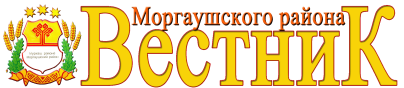 Учредитель: Собрание депутатов Александровского сельского поселения(Газета учреждена решениемСобрания депутатов Александровского сельского поселения  №С-45/4  от 06.06.2014г.) Издается с 27.06.2014 годаГлавный редактор –С.Г.Никифорова (61-5-46)Секретарь -А.И.Булавкина (61-5-07)Тираж 3 экз.Подписано в печать22.02.2019 г.Адрес редакции:ул. 70 лет Октября, д. 1, д.Васькино, Моргаушский район,Чувашская Республика, 429535Эл. почта: moaleksand@cap.ru